О мерах по совершенствованию работы по противодействию коррупциив Управлении Роскомнадзорапо Северо-Кавказскому федеральному округуВ целях реализации Указа Президента Российской Федерации от 15.07.2015 
№ 364 «О мерах по совершенствованию организации деятельности в области противодействия коррупции», совершенствования организации работы по противодействию коррупции в Управлении Роскомнадзора по Северо-Кавказскому федеральному округу и на основании Постановления Правительства Российской Федерации от 03.03.2017 № 256 «О федеральной государственной информационной системе «Единая информационная система управления кадровым составом государственной гражданской службы российской Федерации» п р и к а з ы в а ю:Возложить общую координацию работы по противодействию коррупции в Управлении Роскомнадзора по Северо-Кавказскому федеральному округу (далее – Управление) на заместителя руководителя М.Н. Новикова.Возложить персональную ответственность за состояние антикоррупционной работы  в Управлении, за обеспечение контроля за соблюдением гражданскими служащими Управления законодательно установленных ограничений и запретов, связанных с государственной гражданской службой, требований о предотвращении или урегулировании конфликта интересов, своевременном представлении государственными служащими и гражданами, претендующими на замещение должностей федеральной государственной службы, сведений о доходах, расходах, об имуществе и обязательствах имущественного характера на начальника отдела государственной службы, кадров и правового обеспечения Т.А. Тратникову.Ответственным за прием сведений о доходах, расходах, об имуществе и обязательствах имущественного характера государственных гражданских служащих и граждан гражданами, претендующих на замещение должностей федеральной государственной службы, а также размещение данных сведений в федеральной  государственной информационной системе «Единая информационная система управления кадровым составом государственной гражданской службы Российской Федерации»  назначить главного специалиста-эксперта отдела государственной службы, кадров и правового обеспечения К.О. Шаяхметову.Ответственным за прием сведений о доходах, расходах, об имуществе и обязательствах имущественного характера государственных гражданских служащих в территориальном отделе по Кабардино-Балкарской Республике, а также размещение данных сведений в федеральной  государственной информационной системе «Единая информационная система управления кадровым составом государственной гражданской службы Российской Федерации»  назначить старшего специалиста 1 разряда территориального отдела по Кабардино-Балкарской Республике Н.С. Чепурную.Ответственным за прием сведений о доходах, расходах, об имуществе и обязательствах имущественного характера государственных гражданских служащих в территориальном отделе по Карачаево-Черкесской Республике, а также размещение данных сведений в федеральной  государственной информационной системе «Единая информационная система управления кадровым составом государственной гражданской службы Российской Федерации»  назначить старшего специалиста 1 разряда территориального отдела по Карачаево-Черкесской Республике Г.В. Хилькову.Начальникам структурных подразделений Управления принять необходимые меры по недопущению случаев непредставления гражданскими служащими сведений о доходах, расходах, об имуществе и обязательствах имущественного характера.Приказ Управления от 14.03.2016 № 48 «О мерах по совершенствованию работы по противодействию коррупции в Управлении Федеральной службы по надзору в сфере связи, информационных технологий и массовых коммуникаций по Северо-Кавказскому федеральному округу» считать утратившим силу.Контроль исполнения настоящего приказа оставляю за собой.Руководитель                                                                                       Д.В. Поляничев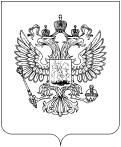 РОСКОМНАДЗОРУПРАВЛЕНИЕ ФЕДЕРАЛЬНОЙ СЛУЖБЫ ПО НАДЗОРУ В СФЕРЕ СВЯЗИ, ИНФОРМАЦИОННЫХ ТЕХНОЛОГИЙ И МАССОВЫХ КОММУНИКАЦИЙПО СЕВЕРО-КАВКАЗСКОМУ ФЕДЕРАЛЬНОМУ ОКРУГУПРИКАЗ____28.03.2022_____                                                                                                          №_78_______г. Ставрополь